Закон Самарской области от 06.05.2000 г. №16-ГД «О социальной помощи в Самарской области»  СОЦИАЛЬНЫЙ  КОНТРАКТ  -   соглашение, заключенное между гражданином и министерством в соответствии с которым министерство обязуется оказать гражданину государственную социальную помощь, а гражданин реализовать мероприятия, предусмотренные программой социальной адаптации.Программа социальной адаптации – разработанные министерством совместно с гражданином мероприятия, направленные на преодоление им трудной жизненной ситуации, определенной в соответствии с законодательством РФ, включающие в себя виды, объем и порядок реализации этих мероприятий.Цель социального контракта (далее – СК) – обеспечение поддержки малоимущих семей и малоимущих одиноко проживающих граждан путем оказания им социальной помощи для увеличения ежемесячного дохода в денежной и натуральной форме.Социальная помощь на основании социального контракта – один из механизмов, направленных на повышение реальных доходов граждан и снижение бедности.Право на социальную помощь по  СК имеют малоимущие семьи и малоимущие одиноко проживающие граждане, у которых среднедушевой доход ниже  установленной в Самарской области  величины прожиточного минимума  по основным социально-демографическим группам.Категории получателей:     - Малоимущие семьи с детьми;     - Малоимущие семьи с неработающими пенсионерами, инвалидами и лицами предпенсионного возраста;    - Малоимущие одиноко проживающие пенсионеры, инвалиды и лица  предпенсионного возраста;     -Малоимущие трудоспособные граждане.СК может быть заключен на выполнение одного из мероприятий:                   Поиск работыРазмер выплаты:14729 руб.единовременно при заключении СК;14729 руб. ежемесячно на поиск работы (не более 3-х месяцев), при подтверждении факта трудоустройства;  до 30 000 руб.  единовременно на обучение7364.50 руб.на период обучения (не более 3-х мес.)Условия:Постановка на учет в органах занятости населения в качестве безработного или ищущего работуРегистрация в информационно-аналитической системе Общероссийской базы вакансий «Работа в России»Срок действия СК не более 9 месяцев (с учётом обучения).        ИП -  осуществление индивидуальной  предпринимательской деятельности Размер выплаты:До 350000 руб. единовременно (в соответствии с кейсами);До 30 000 руб. единовременно на обучение.Условия: Регистрация в качестве ИП или самозанятого Наличие бизнес-планаСрок действия СК не более 12 месяцев.     ЛПХ - по ведению личного подсобного хозяйстваРазмер выплаты:До 200 000 руб. единовременно;До 30 000 руб. единовременно на обучение.Условия:Регистрация в качестве самозанятогоНаличие земельного участка либо право пользования земельным участком соответст-вующего назначения, на котором планируется ведение личного подсобного хозяйстваСрок действия СК не более 12 месяцев.      Мероприятия, направленные на преодоление гражданином трудной жизненной ситуации - ТЖСРазмер не более:14 729 рублей * 6 месяцевУсловия:Приобретение товаров первой необходимости, одежды, обуви, лекарственных препаратов, товаров для обеспечения потребности семьи гражданина в товарах и услугах дошкольного и школьного образования Прохождение лечения.Срок действия СК не более 6 месяцев.            - по СК - на ЛПХ и ИП  новый СК может быть заключен не ранее чем через 12 мес. со дня окончания срока действия ранее заключенного СК;-по СК - на поиск работы и на преодоление ТЖС   с одним и тем же гражданином (семьей) заключается не чаще одного раза в год со дня окончания срока действия предыдущего СК.Для назначения социальной помощи на основании   СК   необходимы:паспорта всех членов семьи старше 14 лет;документы о наличии родственных отношений либо иных обстоятельств, свидетельствующих о принадлежности гражданина к семье заявителя, в том числе: свидетельство о заключении брака (расторжении брака), свидетельство о рождении (смерти), решение об установлении опеки (попечительства), об установлении отцовства и иные документы, свидетельствующие о степени родства и (или) свойства членов семьи);документы и (или) сведения подтверждающие соответствие семьи  (одиноко проживающего гражданина) категориям лиц, имеющим право на социальную помощь (справка учебного заведения, трудовая книжка и (или) сведения о трудовой деятельности, полученные в соответствии со статьей 66.1 Трудового кодекса РФ, сведения об установлении инвалидности и иные документы, удостоверяющие принадлеж-ность к категории);документы и (или) сведения о доходах, получаемых каждым членом семьи (одиноко проживающим гражданином) за 3 последних календарных месяца, предшествующих месяцу подачи заявления;иные документы: бизнес-план, документы (сведения), подтверждающие право собственности на земельный участок либо право пользования земельным участком соответствующего назначения, на котором планируется ведение личного подсобного хозяйства, документы, подтверждающие наличие трудной жизненной ситуации и т.д.Документы и (или) сведения, находящие в органах участвующих в предоставлении государственных и муниципальных услуг  запрашиваются Управлением в рамках межведомственного информационного взаимодействия. Заявитель вправе предоставить документы по собственной инициативе.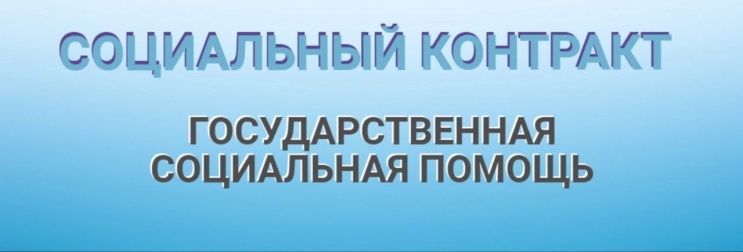 По всем вопросам обращаться в Управление по муниципальному району БольшеглушицкийГКУ СО «ГУСЗН Южного округа»  по адресу: с. Большая Глушица, ул. Гагарина, д.27, каб. 7, 15, тел.: 8(846 73) 2-13-07, 2-13-08Приемные дни:понедельник - пятницас 8.00 до 16.12обед с 12.00 до 13.00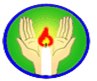 Управление по муниципальному району БольшеглушицкийГКУ СО «ГУСЗН Южного округа» 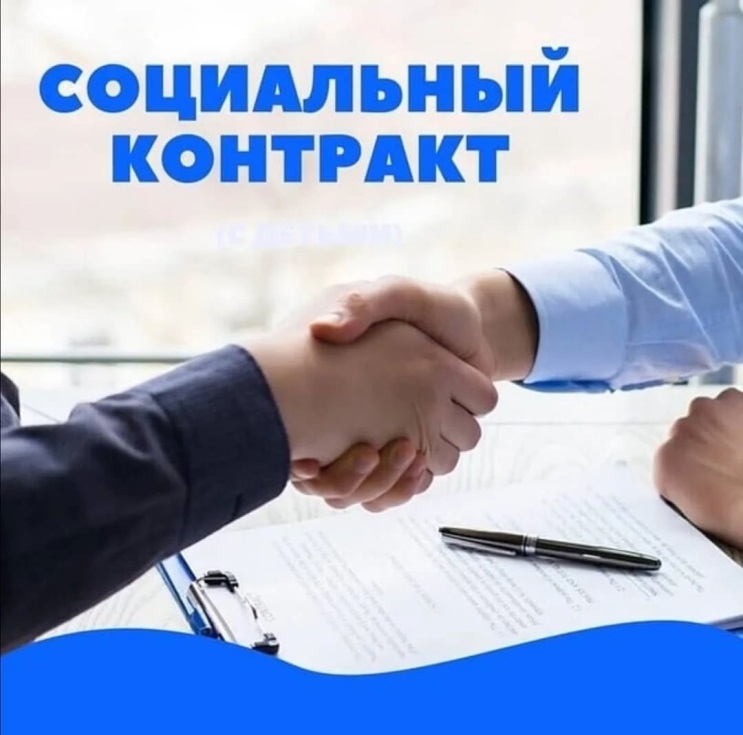 Величина прожиточного минимума в 2023 году, рублейВеличина прожиточного минимума в 2023 году, рублейВеличина прожиточного минимума в 2023 году, рублейДля детейДля трудоспособного населенияДля пенсионеров13 10814 72911 621 